«О СПОСОБАХ ПРОТИВОДЕЙСТВИЯ РАСПРОСТРАНЕНИЮ КОРОНАВИРУСНОЙ ИНФЕКЦИИ»Информационные материалы по профилактике распространения инфекции covid-19 и вакцинацииhttp://minzdrav.gov.by/ru/dlya-belorusskikh-grazhdan/profilaktika-zabolevaniy/covid-materialy.php (плакаты, буклеты и другую информацию расположенную по этой ссылке необходимо разместить  в общественных местах: транспорт, объекты общественного питания, объекты спортивной и культурной направленности.)Серия видеороликов «Ковид в вопросах и ответах», посвященных вопросам вакцинации против COVID-19 https://www.youtube.com/playlist?list=PLCGJRj7tF-mcqoj0BvZgGXgHU9eN0dv1a (разместить на сайтах и в соц сетях)Серия видеороликов Министерства здравоохранения Республики Беларусь «Ковид в вопросах и ответах», посвященных вопросам вакцинации против COVID-19, реализована в рамках проекта Всемирного банка «Экстренное реагирование на COVID-19 в Республике Беларусь». Ответы на вопросы дают эксперты – врачи-практики, ученые, специалисты разных сфер здравоохранения.Вакцины против COVID-19 прошли все стадии исследования до внедрения в практику?Нужен ли тест на антитела перед вакцинацией?Нужно ли вакцинироваться тем, у кого снижен иммунитет?Не хочу прививаться сейчас, хочу подождать другие вакцины.Правда ли, что вакцинация – удар по иммунной системе?Как формируется иммунитет после вакцинации?Какие реакции наблюдаются после введения вакцин?Тем, кто переболел COVID-19 нужно ли вакцинироваться против этой инфекции?Блиц - опрос.Нужно ли определять антитела и делать ПЦР перед прививкой против COVID-19?Я переболел COVID-19. Когда мне вакцинироваться?Почему привитым нужно соблюдать меры социального дистанцирования?Что такое коллективный иммунитет?Вакцины против COVID-19 защищают от заболевания, вызванного другими вариантами вируса?Нужно ли делать повторные прививки против COVID-19?Какие вакцины формируют защиту от COVID-19?Насколько эффективна и безопасна вакцина "Спутник V"?Может ли привитой против COVID-19 человек заразится этой инфекцией при контакте с заболевшим?Вакцинация против COVID-19 – это защита иммунной системыВсе вакцины хороши?Есть ли риск развития поствакцинальных реакций?Интернет: как относиться к «слухам» о вакцинации?Есть ли в реанимации те, кто прививался?Блиц-опрос. Вы привились? Зачем вы привились? Вы болели?Правда ли, что вакцины против COVID-19 не прошли все исследования?Ждать ли другие вакцины или уже стоит привиться?Можно ли заболеть после прививки?Почему вирус изменяется?Что нам даст «коллективный иммунитет»?Блиц-опрос.Ваше отношение к вакцинации?Что такое «постковидный синдром»?Нужно ли прививаться против COVID-19 пациентам с сердечно-сосудистой патологией?Прививаться ли тем, кто переболел?Вакцинация снизит риск «постковидного синдрома»?Нужна ли вакцинация тем, у кого сахарный диабет?Нужно прививаться пациентам с аутоиммунным тиреоидитом?Есть ли дополнительные рекомендации по вакцинации для пациентов с сахарным диабетом?Могут ли быть реакции после вакцинации против COVID-19?Нужно ли вакцинироваться после операции на щитовидной железе?Нужна ли вакцинация тем, у кого сахарный диабет?Есть ли дополнительные рекомендации по вакцинации для пациентов с сахарным диабетом?Могут ли быть реакции после вакцинации против COVID-19?Нужно ли вакцинироваться после операции на щитовидной железе?Нужна ли вакцинация тем, у кого сахарный диабет?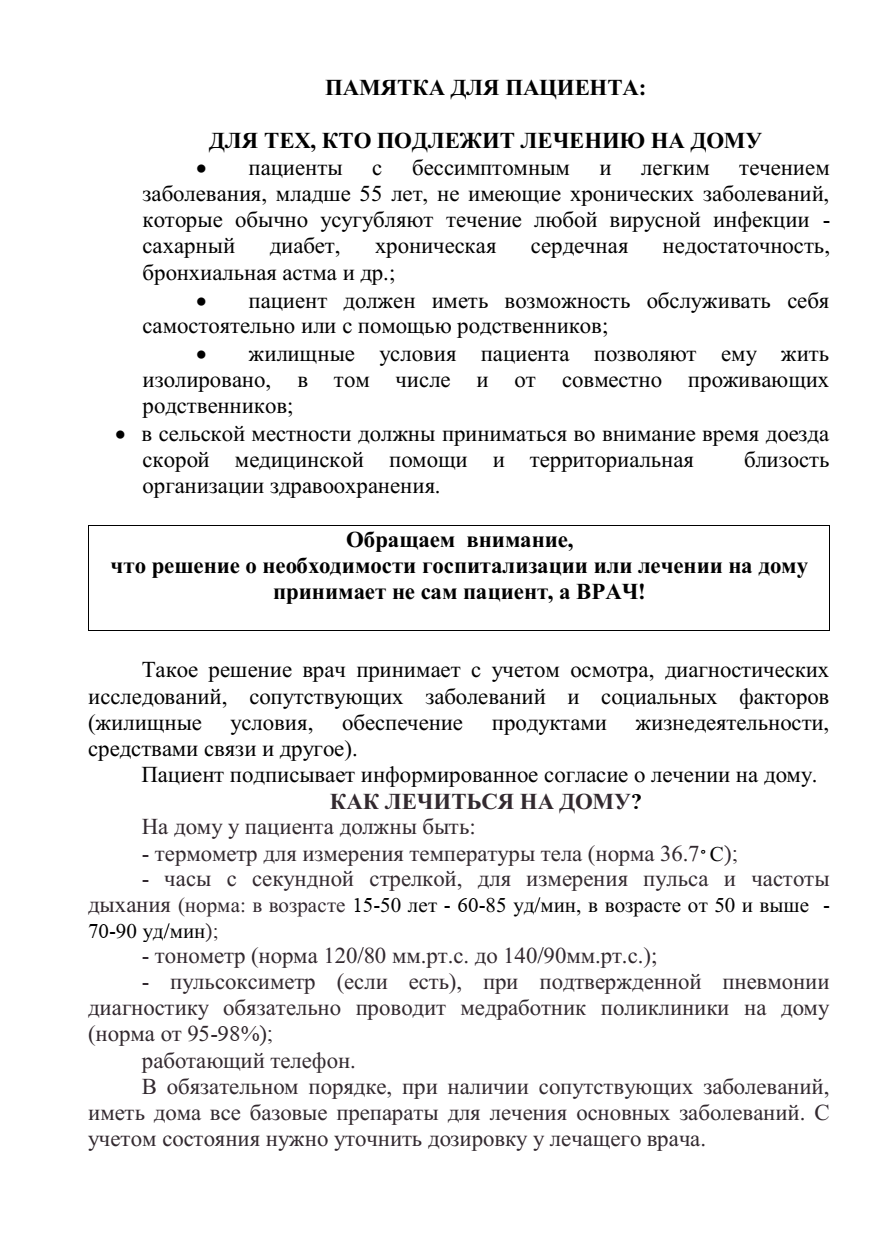 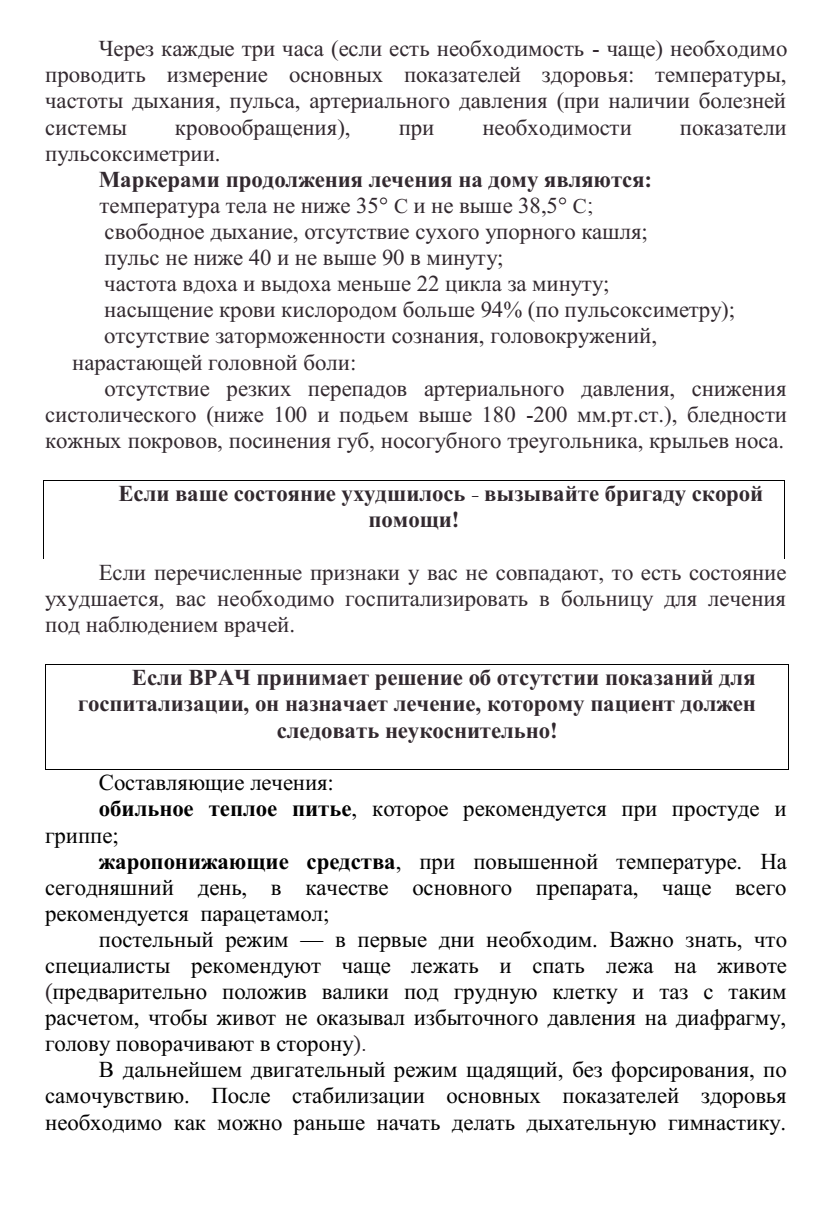 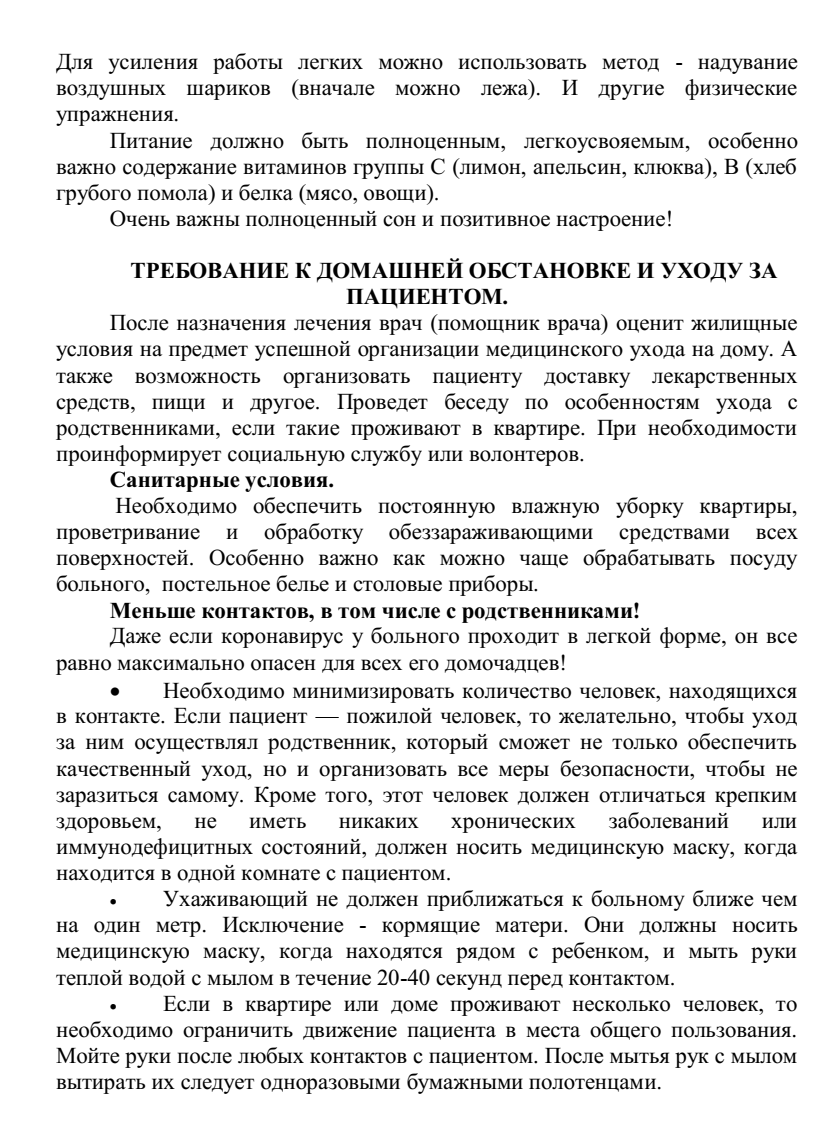 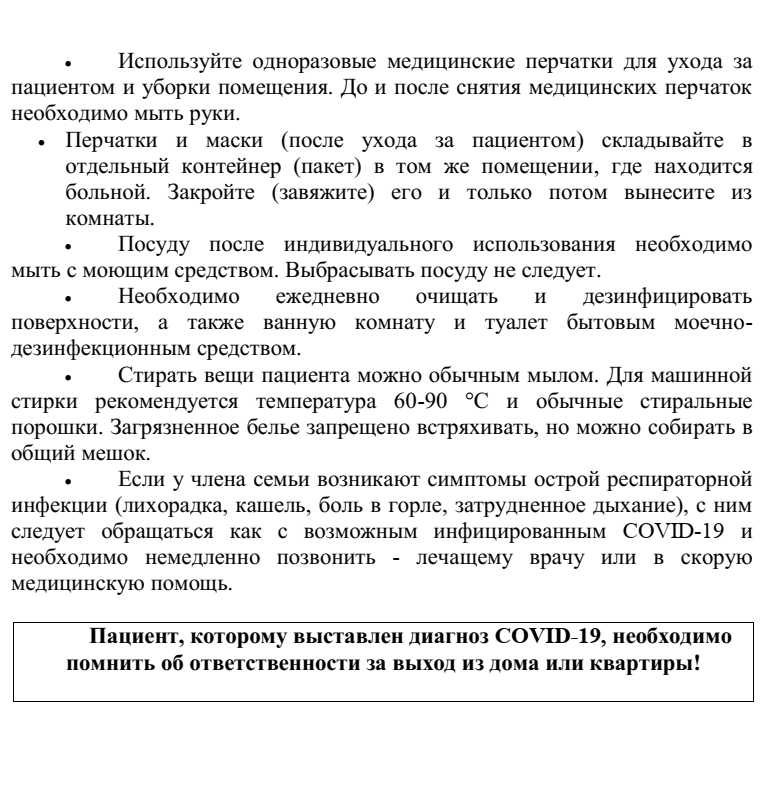 